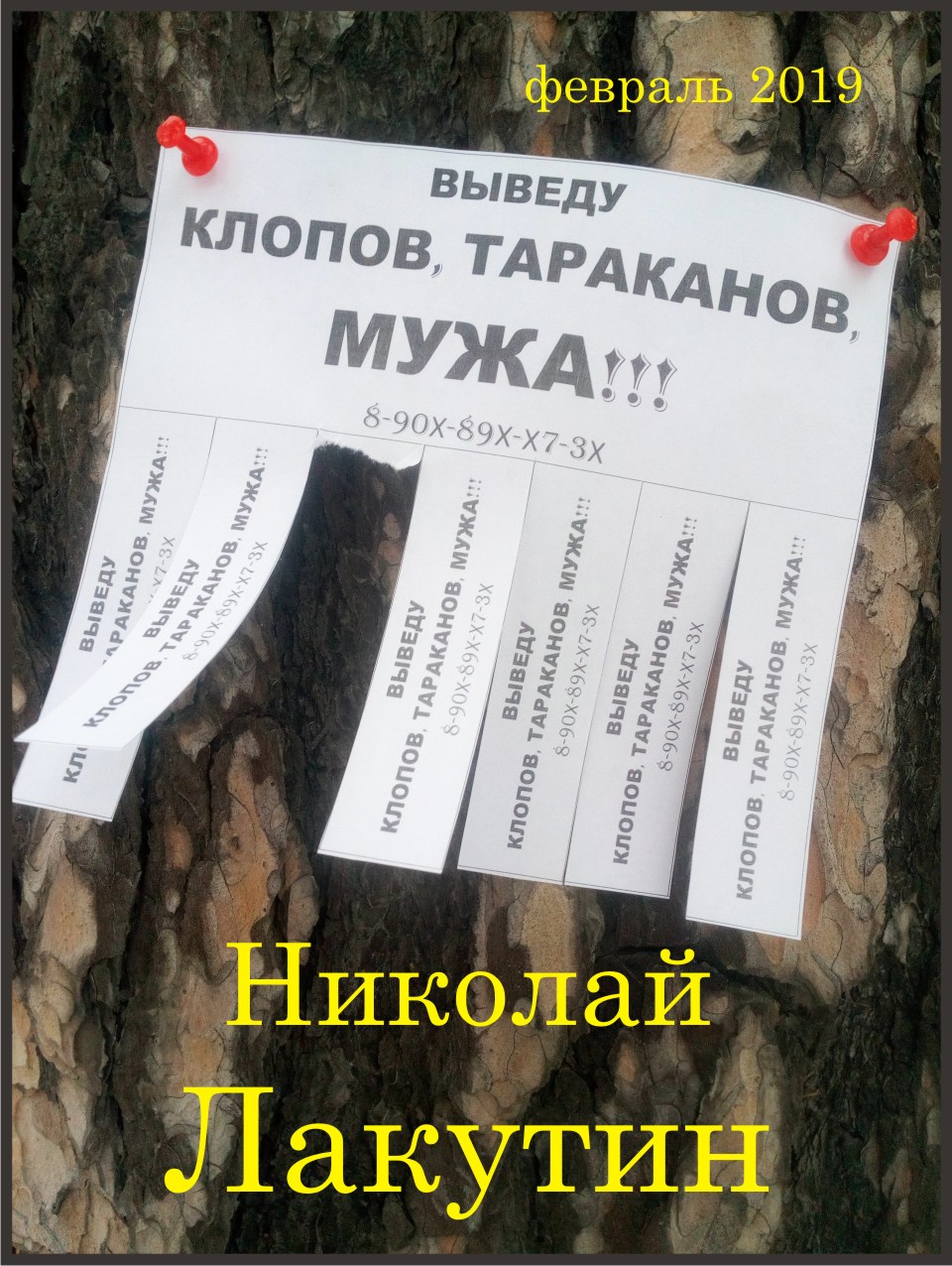 ВведениеНет, так больше продолжаться не может. Без малого, восемь лет жизни, я отдала этому человеку и что в итоге? Видит бог - я долго терпела, надеялась, чего-то ждала... Но теперь всё. Надо что-то решать. Но как сделать всё так, чтобы самой остаться в стороне, и не попасть под удар гнева с последующими годовыми порицаниями? О... объявление: «Выведу клопов, тараканов, мужа!!!». Интересно... позвоним...Выведу клопов, тараканов, мужа!!!Светлана возвращалась с работы в традиционно подавленном настроении. Знаете, есть такой очень не большой процент людей, которые с радостью утром идут на работу, а вечером с радостью возвращаются домой? К ним она не относилась. Да и чему радоваться? Работа – так себе, не завидная. Оплата и того хуже. На личном фронте... не сказать что плохо, но... Словом - замужем. На этой драматической ноте можно было бы и закончить сей рассказ, знакомый по жизни многим, если бы не один занятный казус, произошедший вечером сего дня.Переступив порог квартиры, Светлана замерла на месте, всё ещё машинально держа полузакрытую дверь.  В квартире царил полнейший хаос, бардак и разруха. В достаточно экспрессионистском стиле с ярко выраженной нотой протеста, с лёгкой руки мастера были раскиданы вещи. Валялись стулья, битая посуда с остатками еды живописно украсила свободное место на полу. Стол был представлен обзору в нетрадиционном виде, почему-то на боку и совсем не в той комнате, где верой и правдой служил хозяйке последние годы. По телевизору в самом разгаре шёл порно видео фильм, который судя по учащающимся выкрикам, приближался к кульминации. На диване в обнимку с торшером в нелепейшей позе лежал спящий мужчина, в котором Светлана не сразу, но всё-таки узнала мужа. Из одежды на нём были только едва держащиеся трусы и один носок. В руке муженька красовалась недопитая бутылка.-  Твою же мать... – оценив ситуацию, наконец, произнесла хозяйка квартиры, прищурив глаз, - это меня всего сутки не было. Ведь перед сменой генеральную уборку делала.Закрыв за собой дверь и пройдя по квартире, раздвигая сапожками себе проход от мусора, Светлана первым делом выключила порно фильм, успев искренне позавидовать героине сюжета. После переключила внимание на спящего на диване мужа.  Умильно посмотрела на него, прошла, едва ступая, чтобы не разбудить с приложенными к груди ладонями, трогательно улыбаясь словно новорождённому. Но этот нежный заботливый и ласковый взгляд, скользящий по бренному телу от макушки до кончика свисающего носка был отнюдь не из чувства любви... Жена наслаждалась предвкушением момента неожиданной яростной и победоносной атаки!Резко изменившись в лице и действиях, Светлана начала что есть силы мутузить, мужа сумочкой.- Сволочь, паразит, всю жизнь мне угробил! Сколько можно терпеть это издевательство. Сколько можно сидеть на шее жены! Ни работаешь, по дому ничерта не делаешь! Только всё тратишь, пачкаешь и крушишь! – прокричала раздосадованная до крайней степени жена.С глухим звоном упав на колени рядом с диваном, Светлана залилась слезами. Только теперь медленно, нехотя стал просыпаться её муж, Кеша, совершенно не заметив, что был жестоко наказан дамским атрибутом по спине и всему рядом растущему.- Ууу... любимая пришла. Я так по тебе соскучился. Иди же ко мне скорей, я тебя... - мыча, несвязной пьяной речью проревел муженёк.Договорить Кеша не успел, поскольку был нокаутирован женской сумочкой по голове, после чего отключается. Ценная мысль так и не была доведена до сведения жены.- И вот так уже почти восемь лет. Ну, вот что с ним делать? Я его и бросала и выгоняла и на развод подавала... ничего не помогает! Кремень чёртов! – думала Светлана, глядя на когда-то объект своей любви.Встав с пола и попытавшись набрать сил для клинингового марш-броска по квартире, Светлана приступила к уборке. Среди валяющегося хлама ей попала в руки газета. И как-то так не прошло мимо глаза объявление на развороте:«Выведу клопов, тараканов, мужа!»Сначала женщина улыбнулась, не серьёзно относясь к прочитанному. И даже отложила газету в сторону. Но потом она допустила мысль, что это может быть не шутка, и, открыв нужный разворот, прочитала объявление ещё несколько раз.И вот лицо уставшей замученной женщины начало расплываться в широкой коварной улыбке. Светлана глянула на пьяное мурло валяющееся на диване, достала телефон, и решительно набрала указанный в объявлении номер.- Алло? Здравствуйте! Я по объявлению. Да. Здравствуйте. Да, требуются ваши услуги. Хотела бы вывести. Нет, тараканов нет. Нет, клопов тоже слава Богу нет. Вот, муж как раз есть, а хотелось бы, чтобы не было. Давайте встретимся. Пишу.Оперативно найдя под рукой какой-то обрывок и карандаш, женщина записала адрес и время.- Поняла. Хорошо. Буду через час, там всё и обсудим!Положив трубку, Светлана впервые за несколько лет почувствовала свет в конце тоннеля. Это был свет надежды. Пока ещё не вполне понятно на что именно, но всё-таки... это был именно свет надежды на то, что перемены в её жизни всё же возможны.Приведя себя в порядок, полная решимости и сил, уже практически в мыслях не жена покинула квартиру, деловито перекинув сумочку через плечо. ***За обозначенным столиком в кафе сидел Никита, приятный парень с располагающей внешностью, пил кофе. В кафе вошла Светлана. Никита махнул ей рукой, Светлана махнула в ответ и подошла к парню.-  Это вы? – остановившись у столика, спросила дама.-  Здравствуйте, вы Светлана? – вопросом на вопрос ответил Никита.- А вы Никита?- Да, здравствуйте, садитесь, пожалуйста.Никита почувствовал на себе оценивающий взгляд потенциальной клиентки, который не говорил о доверии, учитывая молодую внешность Никиты. Парень кивнул головой, понимая суть не озвученного вопроса, и поспешил объясниться:- Понимаю ваше выражение лица. Что же, могу ответить. Мне двадцать восемь лет, я достаточно молод в понимании большинства, для того, чтобы заниматься вопросами подобного характера, однако жалоб пока ещё не поступало. Могу дать контакты своих клиентов, чтобы вы услышали реальные отзывы о моей работе.Светлана деловито ответила:- Слушайте, я допускаю, что тараканов и кого там ещё...- Клопов!- Вот! Клопов и тараканов вы способны вывести, химия всякая сейчас есть, это не проблема, но как вы собираетесь вытравить мужа? Что это вообще за объявление такое? Кто вообще это придумал?Никита ожидал этого вопроса и дал на него исчерпывающее пояснение:- Очень не редко мужья причиняют значительно больше неприятностей и даже вреда дому, нервам, соседям и если уж на то пошло – социуму, чем тараканы и клопы. И судя по тому, что вы здесь, вам это известно не хуже чем мне!Ответ парня дал Светлане почву для размышления. Понимая, насколько точны слова парня, она кивнула в знак согласия. Разговор перешёл в правильное русло.- Но для того, чтобы эффективно, и самое главное – грамотно избавиться от мужа, мне нужно располагать фактами о нём. Изучить слабые места, чтобы их можно было применить для пользы общего дела.Светлана удивилась:- Вы говорите для пользы общего дела? Для меня – может быть да, для вас – разумеется, тоже, это ваш хлеб, но какая от этого будет польза для моего мужа? Ведь он пропадёт без меня? Именно из-за жалости к нему я так и не смогла самостоятельно от него избавиться. Живём давно как соседи, только время зря трачу на него, а вышвырнуть на улицу рука не поднимается. Светлана отвлеклась на официанта, быстро заказала себе кофе и добавила:- Да и какая же рука поднимется, с его пригвождённым к дивану весом в добрых восемьдесят пять килограмм.Никита спокойно посмотрел на Светлану и искренне ей предложил:- Объяснить какая польза от этого мероприятия будет непосредственно вашему мужу?- Любопытно было бы узнать.- Нет проблем, я поясню. Причины, по которым женщины больше не желают вести совместную жизнь со своим когда-то избранником достаточно тривиальны и типичны. Далеко не всегда корнем проблемы являются остывшие чувства. Это скорее следствие. А причиной, как правило, является множество мелочей.- Мелочей? – перебила клиентка, - когда муж садится на шею жене и паразитирует в своё удовольствие, это мелочи?- Это следствие, - спокойно ответил Никита.- Следствие чего?- Следствие того, что когда-то вы позволили ему сесть вам на шею. Может быть, с первого дня знакомства, а может быть в результате не совсем успешного преодоления какого-либо кризиса в семейных отношениях. Кризисы существуют всегда, но не всегда они бывают успешно разрешены.- Так какой же плюс будет моему мужу от того, что я... мы... его всё-таки турнём?- Он наконец-то выйдет из порочного круга, в который сам себя загнал. Зона комфорта рухнет, и он столкнется с другой картиной мира. Частично с той, которую видите вы. Посмотрит на свою жизнь под другим углом, сделает определённые выводы... возможно не верные, но, тем не менее - сделает, и начнёт меняться. По опыту скажу, что примерно половина супружеских пар, которые мы старательно разъединяем, через какое-то время сходятся по обоюдному желанию. Объясню, как это работает. Всё просто. Проблема вскрывается, ощущается в полный контакт, как неизбежность – решается. И в изменённом виде люди вновь готовы продолжать совместный путь по жизни.-  Ооо... это не мой вариант. Моего... – с презрением проговорила Светлана, -  мужа... не изменишь.- Я не буду с вами спорить, сейчас нет никакой необходимости обсуждать, что будет потом, лучше обсудить, что намерены делать сейчас. Итак, вы готовы заключить с нами контракт?Светлана задумалась:- Результат гарантируете?- Гарантируем, в случае не выполнение заявленного результата обязуемся вернуть оплату в полном размере с учётом моральной компенсации пять процентов от стоимости контракта. Правда, пока ещё подобных явлений не наблюдалось.- А, кстати о сумме. Сколько вы берёте за свои услуги?- Цена зависит от того, какие методы будут использованы для достижения нужного результата. От сроков проведения работ. А это в свою очередь зависит от ряда параметров. Ответьте на некоторые вопросы, я озвучу стоимость и программу решения вашей проблемы. - Спрашивайте.Никита достал блокнот, ручку и приступил к заполнению анкеты:- Сколько лет вы вместе?- Без малого восемь.- Сколько из них задаётесь вопросом, который привёл вас сюда?Светлана задумалась:-  Года три, наверное, уже конкретно.- Вы очень терпеливы.- Русский народ вообще славится своим терпением.- Это правда. Назовите основные причины, по которым было принято данное решение?- Диван, пиво, телевизор, гулянки с друзьями - собутыльниками, носки по всей квартире, пасту выдавливает с начала тюбика, а не с конца, внимания жене не уделяет совершенно, о супружеских обязанностях вообще речи нет, да и вообще он лентяй и эгоист. Словом, как вы говорите, причины тривиальные.Никита всё быстренько зафиксировал в блокнот. На некоторое время задумался и дополнил список вопросов:- Измены были?- У него или у меня? – растерявшись, переспросила клиентка.- Вас понять можно, если и было чего, я спрашиваю, был ли уличён ваш супруг в измене?- Да что вы такое говорите, я порядочная женщина. Ни с кем и никогда! Светлана на несколько секунд замолчала, что-то вспомнила с приятной трепетной улыбкой. Потом словно опомнившись, продолжила восклицание.- Как скажите... Это же надо такое обо мне предположить...Никита заулыбался, поняв всё, что прокрутилось в мыслях клиентки в попытках сокрыть.  Как не старалась Светлана оправдаться, тем самым выдавала себя всё больше. -  И всё-таки, что на счёт супруга?- Не знаю. Я его ни разу не застукала.- Значит, измен не было. Отлично. Будут!- Что? Вы в своём уме? Что значит -  будут? – закричала на всё кафе Светлана.Народ с интересом обернулся в её сторону.- Это значит, - негромко пояснил Никита, - что мы сделаем ставку как раз на измену, влюбим его в подставную девушку, создадим ему на стороне комфортные условия, и он сам от вас уйдёт. После этого девушке дадим отмашу. Всё что вам нужно будет сделать – это не принять его обратно после того как ваш муж сделает ошибку. Но мы сделаем всё грамотно, так, что внешне инициатором развода будет он. Он и сам будет думать, что сам разрушил семью, так что от вас мы отведём все подозрения.Светлана изменилась в лице. Пожевала губы и сказала:- Я не хочу, чтобы мой муж мне изменял!- Понятно, - вынес вердикт Никита, - вы не хотите с ним разводиться, вы хотите, чтобы я убедил вас в том, что он хороший и надо продолжать терпеть. Однако я не буду этого делать. И, судя по всему, наш разговор закончен, поскольку предмета обсуждения по факту нет.Никита позвал официанта для расчёта.- Подождите! А что никаких других вариантов нет? – попыталась остановить его привередливая клиентка.-  Есть. Но в данном случае они будут более длительные, более затратные и менее действенные.- А, кстати, что там по цене?Никита нарисовал на салфетке сумму и протянул её Светлане?-  Однако... – удивлённо произнесла Светлана.Рассчитавшись с официантом, Никита встал со своего места, сказав напоследок:- Если всё же решитесь – контакты у вас мои есть.После этого парень ушёл.Светлана ещё какое-то время посидела в растерянности, теребя салфетку с написанной цифрой в руке, определила приоритетное место сомнениям и, рассчитавшись с официантом, покинула кафе. ***В квартире Светлану ждала несколько иная картина. Нет, бардак никуда не делся, но Кеша, организатор хаоса, уже проснулся. Он с недовольным видом сидел на диване, ел со сковороды яичницу, смотрел телевизор и почёсывал голые бока.- Проснулся... - устало и безнадёжно промолвила Светлана.-  Проснулся! Час уже как, - гневно ответил муж, не взглянув на неё.Жена разулась, повесила верхнюю одежду в шкаф и прошла в комнату.- Ну и как это понимать? – с нападками произнёс муж.Светлана непонимающе посмотрела на Кешу.- Муж голодный. Дома бардак, ничего не приготовлено, ты где-то шлешься! Это что вообще за жена такая? Что за хозяйка? – стремительно поднимая тон, огрызнулся Кеша.Светлана нашла что ответить:- Раз ты уже час как проснулся, мог бы и приготовить что-нибудь, уборку сделать, я, что ли тут всё раскидала? Вчера, когда уходила на смену дома всё блестело! И, кстати, с работы я прихожу тоже голодная. Тебе никогда не приходило в голову приготовить что-нибудь для жены?Кеша крайне удивлённо посмотрел на супругу с зависшей в воздухе вилкой с остатками яичницы. - Что-то у меня со слухом, - моргнув несколько раз без эмоций сказал он и продолжил есть, искренне считая, что слова жены ему послышались.Кеша вновь уткнулся в телевизор, совершенно не допуская мысли о том, насколько опасна и непредсказуема, может быть не услышанная женщина.Недолго думая Светлана подошла к телевизору и выключила его. Давно она не ощущала на себе выжигающего взгляда выражающего готовность разорвать на месте.Уперев руки в бока, Светлана произнесла:- Мне кажется, ты так меня не слышишь! Кеша встал, подошёл к телевизору, не забыв взять с собой сковороду, включил телевизор. Повернулся к жене, занёс над её головой сковороду.- Совсем распряглась? – закричал разъярённый муж, - ещё раз так сделаешь, получишь этой самой сковородой по своей охамевшей головушке. Марш на кухню! И чтобы через полчаса у меня на столе было что-то путное.Кеша вернулся в базовое положение - на диван, затерявшись в каналах телевизионных передач.Светлана равнодушно посмотрела на эту картину, ушла на кухню. Достала мобильный телефон, набрала нужный номер, открыла кран, и под равномерный шум воды, негромко произнесла в трубку:- Алло, это я. Светлана. Я согласна!***На следующий день в квартире Светланы раздался звонок в дверь.- Сейчас, сейчас, - засуетилась хозяйка квартиры. На скорую руку поправив причёску и расправив платье, Светлана открыла дверь. - Здравствуйте, я Люся, от Никиты, - произнесла шикарная девушка, ослепительной внешности с точёной фигуркой.- Да, да, здравствуйте, проходите, пожалуйста, пригласила хозяйка.Девушка зашла в квартиру, с первого шага начиная изучать обстановку вокруг.- Муж ушёл к товарищу, до вечера, думаю, его не будет. Придёт как всегда пьяный. Так что сейчас вы можете не торопясь ознакомиться с результатом его домашней деятельности и последних лет жизни.Светлана намеренно не стала ничего убирать, чтобы представить деятельность мужа исполнителю во всей красе. - Вот! - обведя рукой окружающий разгром в квартире, немногословно описала Светлана мужа.- Да, в общем, ничего особенного, в большинстве случаев именно с такими экземплярами и работаем, - ответила девушка.Люся подобрала майку Кеши, понюхала её и бросила обратно. Подняла валяющуюся бутыль, сделала глоток оставшегося на донышке алкоголя. Её мимика отразила не то какое-то понимание, не то оценивание вкуса.-  Простите, что вы делаете? – изумилась Светлана.- Изучаю жертву.- А...  Ну... может показать вам наши фотоальбомы, давайте я расскажу, чем он интересуется, кем работал, о его друзьях, о наших былых взаимоотношениях...Люся отрицательно махнула рукой. -  Ничего этого не надо, - сказала девушка, - это он? Люся указала на фото за стеклом сервизной ниши. - Да, - ответила заказчица.- Всё поняла, остальное узнаю непосредственно от него в процессе работы.- Да он вам наврёт с три короба,  - возмутилась наивности девушки Светлана, - сделает из себя космонавта или супер героя какого-нибудь.- Конечно, наврёт... сначала... но потом во всём признается и вылепит всё как есть!- Откуда такая уверенность?Люся так высокомерно посмотрела на Светлану, что задавать вопросов подобного плана ей больше не захотелось.- Простите, пожалуйста, - через какое-то время всё же обратилась хозяйка квартиры, - а вы прямо... будете с ним спать, да?-  Возможно, - равнодушно ответила Люся.- Ну, то есть это не точно да?- По ситуации. Обычно я держу мужчину на коротком поводке, обещая секс только после развода с женой, а когда добиваюсь результата – просто исчезаю. Светлана облегчённо вздохнула.- Но, иногда этот поводок становится настолько коротким, что игра переходит в полный контакт. Это уже детали. Не заморачивайтесь, вам это ни к чему, результат будет в любом случае, а как - это уже мои проблемы.- Как это не заморачивайтесь, - потеряв всяческое спокойствие, возмутилась Светлана, - это на секундочку мой муж!- Разве?- Вообще-то да!- А я думала это балласт, который нужно как можно быстрее скинуть! – парировала гостья.- Это тоже! Но одно другому не мешает.-  Вы что, ревнуете что ли?- Я? Нет, с чего вы взяли, - неубедительно ответила Светлана, - мне вообще всё равно.- Вот и отлично. Выгоните его в шесть вечера завтра за хлебом там или мусор вынести, я буду у подъезда начеку. Завтра и начну.Люся развернулась, собираясь уходить, но в этот момент дверь открылась, и на пороге нарисовался Кеша.- Или даже прямо сейчас, - хищнически шепнула Люся как будто сама себе.Светлана от неожиданности успела только закрыть рот рукой и в растерянности замерла.Кеша вернулся в дурном настроении. Не видя в доме лишнего человека, не глядя на жену, кинув в сторону ветровку,  он начал рассказывать причину своего раннего появления:- Тёма-то в больничку загремел после вчерашнего. Я к нему, а его дома нет. Вот так посидели. Главное пили-то одно и то же, я огурцом, а он...Кеша повернулся и увидел молодую симпатичную девушку.- А это ещё что за х... харизматичная натура? – не ожидая от самого себя промолвил он.Люся приветливо улыбнулась и деликатно протянула ручку.-  Я Люся, здравствуйте.-  Иннокентий, - статно произнёс Кеша. Светлана, услышав непривычное имя мужа, да ещё в таком исполнении, не сдержалась в улыбке.- Очень приятно, - взяла на себя инициативу Люся, - мы учились вместе со Светланой, случайно встретились, вот зашла на пару минут, на чай. Ничего? Я уже ухожу.- Да ничего страшного, - отвечал как будто не муж Кеша, а совсем незнакомый или преобразившийся до неузнаваемости в вопросе коммуникации человек, - а что же вы на пару минут, давно ведь не виделись, посидите ещё, пойдёмте – пойдёмте. Кеша жестом пригласил гостью на кухню.- Как-то неловко... – в смущении ответила Люся.- Да что вы, в самом деле, - обращаясь к жене и гостье одновременно, возмутился Кеша, - столько лет прошло, соскучились же друг по другу, давайте сядем, погудим, пообщаемся.- У тебя такой милый супруг, - уважительно обратилась гостья к хозяйке.- Да, он у меня просто душка, - скептически ответила Светлана.Кеша неестественно нежно улыбнулся и радушно проводил гостью к столу.Светлана старалась не подавать вида своего беспокойства и возмущения, по случаю того, что её муж стал вилять хвостом перед молодой эффектной девицей, да ещё и в присутствии жены, но ей это не слишком хорошо удавалось...- А что, Люсенька, вы в институте вместе учились или в школе? – спросил душа – человек, Кеша.- В школе, последние классы. Я перешла в ту же школу, в которой Света училась, и мы сразу стали лучшими подругами. Правда, ненадолго. Потом судьба нас разлучила. Правда, Светуль?- Да... да... конечно подруженька, - как могла, подыграла хозяйка.- Ну, мы тут успели уже немного о себе поговорить, - Люся обратилась к Светлане, - расскажи, как вы с Иннокентием познакомились, так люблю подобные истории...Глаза Люси горели. Она буквально съедала ими Кешу.- Я расскажу! – быстро среагировал муженёк. - Это была опера, как мы познакомились! Практически как в сказке, принц на белом коне встретил золушку... или кого там встречают в сказках принцы?-  Ага... - скептически кивая Люсе, подтвердила Светлана.- Иду я с приятелем по набережной, - воодушевившись, начал Кеша, - навстречу две девчонки. Хмурые такие, чуть ли ни в слезах. А мы парни видные. Витёк ничего такой, а я вообще первый парень был на своей улице... Светлана удивительно качала головой, слушая рассказ мужа. Ведь она эту историю слушала так же впервые, как и Люся. Особенно её поразит тот факт, что тот сморчок, который прицепился к ней навеселе много лет назад и от которого она не может отвязаться до сих пор, был первым парнем. - Я говорю Витюхе: - Давай девчонок развеселим, чего они такие грустные идут?Он согласился. Ну, мы слово за слово, пошли гулять вчетвером. А дальше Светик на меня глаз положила и уже с тех пор не отпускала.- Да, вы, Иннокентий, и сейчас очень видный мужчина, - поддержала с явной завистью в голосе Люся, - я бы тоже за вас ухватилась, будь я на месте Светы.- А вы замужем? – спросил Кеша, совершенно не обращая внимания на то, что жена сидит рядом.Светлана демонстративно прокашляла, неприятно чувствуя себя лишней.Кеша и Люся отвлеклись на мгновение, и вновь продолжили диалог.- Я была замужем, но сейчас в разводе, - жалостливо промолвила гостья.-  Что, изменял? – поинтересовался Кеша.- Изменял. Наверное, все мужики изменяют, но я психанула, и вот теперь одна.- Да нет, не все. Я вот, например, Светику никогда не изменял.- Как я тебе завидую подруга! – обратилась Люся к Свете, - где бы и мне такого мужчину встретить? Завтра же пойду на набережную, может, остался хоть ещё один такой на мой пай?-  Вот стерва, - подумала про себя Света.Кеша мечтательно посмотрел куда-то в сторону, закусив губу. Его жена едва себя сдерживала, чтобы не взорваться от ярости, наблюдая практически измену.- Засиделась я что-то пойду, пожалуй, сказала Люся, уловив нужный момент, и обратилась к Светлане, - подруга можно тебя на два слова?Дамы отлучились.- Я сейчас буду уходить, - шёпотом произнесла гостья, - ты предложи мужу, чтобы он меня проводил, ссылаясь на поздний вечер. Он согласится, и там я его зацеплю посильнее. Добьёмся результата намного быстрее, чем планировали, всё идёт как по маслу.- Я, конечно, могу предложить, но с чего ты взяла, что он пойдёт тебя провожать? Он даже встретить меня с тяжёлыми сумками задницу оторвать не может от дивана!- Согласится! – без доли сомнения сказала Люся.- Восхищаюсь, твоей напористости. Не то наглости, не то профессионализму.- Одно другому не мешает, кстати, третьему тоже. Ну что, пойдём?Дамы вернулись к Кеше.- Ну что же, Иннокентий, очень рада была с вами познакомиться. Мне пора. Спасибо, Светуль, за угощение, - сказала Люся и начала собираться.- Кеша, проводи гостью. На улице темень, прицепится ещё кто-нибудь, не веря, что муж согласится, сказала Светлана.- Ты права, конечно, время позднее, я, в конце-то концов, мужчина! – едва не подпрыгнув от радости на стуле, ответил муж.- Ооо... ещё какой, спасибо большое, с вами как за каменной стеной, мне ничего не страшно, - вновь включила свою пластинку Люся.Светлана вновь надулась.Люся и Кеша оперативно собрались и уже у двери Люся крикнула:- Светуль, пока, свидимся ещё как-нибудь!- Пока, Люся, рада была тебя видеть, - из последних сил подыгрывала хозяйка.После того как дверь закрылась, Светлана взялась за голову.- Что я делаю... что я творю... -  прошептала она в пустоту...***Люся шла по улице медленным гуляющим шагом. Каждое её движение знало себе цену. Кеша, чувствуя себя неловко, юлил вокруг неё, не зная с какой стороны подойти и о чём заговорить, а заговорить  о чём-нибудь хотелось.- Так прохладно стало вечерами, - томно произнесла Люся, и, запахнувшись потуже, обняла себя руками.Кеша плёлся чуть сзади, делая неловкие движения руками, в надежде, что это придаст ему красноречивости, совершенно не понимая как себя вести.- Иннокентий, мне так неудобно, что вам пришлось меня провожать. Свалилась как снег на голову. Вы простите меня за беспокойство.- Да ничего, всё в порядке. Мне не тяжело. Даже наоборот, приятно, я рад такой компании.- Так приятно. Спасибо, - сказала девушка и остановилась. Кеша встал рядом как вкопанный.- Как же я теперь буду одна по вечерам гулять без вас? С вами так спокойно, так комфортно и уютно. - Ну... я не знаю... я могу иногда вас провожать, наверное, если хотите.- А хочу!Кеша чуть растерялся, но все же предложил:-  Я... давайте тогда что ли номерами обменяется?- Давайте.Продиктовав свой номер и записав номер Кеши, Люся сказала, убирая мобильник в сумочку:- Вот всегда Светке доставалось самое лучшее. В школе лучшая парта, лучшие учебники, даже парни за ней самые красивые ухаживали. А мне всегда не везёт.- Правда? По вам не скажешь. Ну, то есть я хотел сказать, что вы очень красивая девушка.  - Спасибо.- Нет, правда, как-то это странно. У вас же должно быть много поклонников.- Никого у меня нет, - горестно промолвила девушка, - встретила вот идеал, да поздно, уже женат, да ещё и на моей школьной подруге.Кеша постоял немного в задумчивости, не понимая, к чему клонит спутница. Но постепенно до него дошло.-  А... так это вы что на меня намекаете что ли?- Давайте, может, уже перейдём на «ты»?- С удовольствием.- Да, Кеш, я говорю о тебе. Ничего, что Кешей назвала?- Да называйте, как хотите, - чувствуя себя подростком, с волнением ответил Кеша.- Называй...- Что?- Ну, мы же на «ты»? Не называйте... называй.- Понял, не дурак, - улыбнулся Кеша.- Да, ты очень сообразительный, очень обаятельный... Чёрт! – почти крича, проревела Люся, - ну почему не мой?Никогда прежде Кеша ничего подобного не испытывал. Люся играла очень натурально, что повергло «жертву» в неслабый шок. - Ты такой милый... – не ослабляла хватку Люся.Кеша закусил губу и машинально встал в позу самого невинного маменькиного сынка.- Кеш? - сексуально, трепетно и одновременно нежно, прошептала расхитительница мужских сердец.- М?- Можно задать тебе нескромный вопрос?- Сколько мне лет?- Нет, я о другом хотела спросить, точнее попросить.- Спраааааашивай... – трясущимся от волнения голосом пролепетал Кеша. - Можно я тебя...Воображение опережало слух Кеши, а желаемое принималось за действительное, принимая за чистую монету каждое слово. - ... обниму? – Закончила Люся.Кеша в смятении переменился в лице.- Не подумай, я не психическая какая, просто так давно не чувствовала мужского тепла, - нежно играя шепнула девушка и шагнула навстречу страдальцу.- Даже не знаю... – не сразу ответил Кеша, - так-то конечно не жалко.Люся отклонилась обратно и запричитала:- Прости, прости... глупость сморозила. Видишь, что делает с женщиной одиночество. Прости, Кеш, за мной надо присматривать. Хорошо, что мы сейчас на улице, если бы были в квартире одни, я бы наверно на тебя набросилась. Ты такой сексуальный...Кеша почувствовал себя героем.- Не разрешишь обнять?- Разрешу, - «тщательно всё взвесив» за долю секунды ответил Кеша.- Спасибо, милый, ты так добр ко мне, - сказала девушка и прильнула к жертве. Стояла она так не меньше минуты, отпускать не собиралась, более того, продолжила словесный натиск:- Знаешь, так хорошо. Я давно не чувствовала такого тепла. У тебя такие плечи сильные. Такие руки замечательные. Я сейчас уже отпущу... сейчас... ещё немножечко пообнимаю...- Да, пожалуйста, пожалуйста... – не особо сопротивлялся верный муж, испытывая при этом сильнейшие положительные эмоции.Люся погладила Кешу по спине и осторожно, нехотя отпустила.- Спасибо тебе. Ты очень хороший...- сказала она, и потом, выдержав паузу, добавила, - ну что, я дальше сама. Не рассердишься, если я позвоню как-нибудь?- Конечно, с удовольствием.- Ну, всё..., пока..., я побежала...С этими словами девушка растворилась в подёргивающемся нервном взгляде мужчины, затерявшись в толпе прохожих на одной из центральных улиц.Вот так проводил...  – подумал страдалец, - запала на меня похоже... Ну, так ещё бы, я парень хоть куда. Вообще засиделся я с этой Светкой, превратил себя, в не пойми что. Это она довела меня до такого состояния. Я же не был таким? Когда мы поженились, я был как Аполлон!Кеша выставил вперёд грудь колесом и попытался втянуть живот.- А теперь что? – продолжался внутренний монолог, - пивной животик. Жалкое существование. Эти постоянные недовольства друг другом. И претензии... претензии... претензии... Нет, так дальше нельзя. Тут надо ставить вопрос ребром! В самом деле, позволил запустить себя до такого состояния. Как ей это удалось, угробить такого мужика? Ух, бабы, всё зло на Земле от них. А ведь я ещё молод, я ещё могу будоражить женские сердца. Я ещё для кого-то желанный! Как давно я не слышал этих слов, что сказала мне... как её... забыл. В общем, одноклассница Светки. Да мне таких слов вообще никогда в жизни никто не говорил! Разве Света мне что-то подобное когда-нибудь сказала? Кроме упрёков, кроме этого вечно недовольного лица я ничего в жизни не вижу. Этот борщ, который в горло уже не лезет, эти котлеты, от которых меня уже тошнит. Всё, я принял решение. Развожусь!!!С этим боевым настроем, мужчина – мечта, направился домой.***Светлана металась по квартире, пыталась, но не могла найти себе места. Подушки и вещи мужа периодически летали из комнаты в комнату. Попытки навести, в конце концов, порядок, в итоге привели к ещё большему разгрому. - Я честно сама от себя в шоке, - упав без сил на диван, проговорила она вслух, - попросила соблазнить мужа, да ещё и приплатила за это. Это есть вообще ещё на свете такие дуры? Нет, я всё понимаю, помогите избавиться, там избейте что ли, машиной задавите, пристрелите, наконец, но не таким же коварным способом это делать? А собственно, чего я переживаю. Ведь хотела от него избавиться, и, судя по всему, мне это скоро удастся... Хозяйка квартиры прикрыла ладонью глаза и нервно смеясь - произнесла:- А эта... одноклассница моя, которая. Ничего себе штучка. Палец в рот не клади. Да... ловко она его обработала. Есть чему поучиться. Светлана соскочила с дивана как ошпаренная.- Вот сучка-то! – яростно проревела она, - за каких-нибудь пятнадцать минут муженька соблазнила. На меня он такими глазами не смотрел даже до свадьбы. Вот из-за того, что носит Свет таких вот ветреных девиц, наши мужики семьи и бросают! Женщина вновь опустилась на диван, её эмоции нашли выход в слезах.- Разваливают семейное счастье разлучницы!!! – тихо сквозь слёзы шептала она, - семейный  очаг так бережно хранимый рушат в один миг...В этот момент дверь открылась, и в квартиру вошёл полный решимости Кеша, который с порога объявил:- Всё Светка! Я от тебя ухожу!-  Что? – не веря своим ушам, переспросила жена, даже не утерев слёзы на щеках.-  Дальше так продолжаться не может, я тебя больше не люблю, я ухожу! Помоги собрать вещи.Казалось несколько секунд после этой фразы в квартире молниеносно, стремительно, в геометрической прогрессии нарастала концентрация направленной злобы.-  СУЧКА!!!!!!!!!! -  припомнив «однокласснице» всё, прокричала Светлана... Несколько прохожих обернулись на звук, резанувший слух через окна квартиры.***В кафе на углу оживлённого перекрёстка, за полюбившимся столиком сидел  Никита. Он пил кофе, и время от времени поглядывал на часы. В дверях показалась Люся. Найдя глазами интересующий столик среди прочих занятых, она поспешила на встречу с начальником.- Сорок минут тебя здесь жду, достаточно лояльно произнес Никита, - уже отвадил двух девушек. Познакомиться хотели. Стервятники. Стоит приличному с виду мужчине появиться на людях – всё, летят со всех сторон.- Ты думаешь у меня по-другому? – расположившись рядом, произнесла Люся.- Если бы у тебя было по-другому, я бы тебя на работу не взял.- Ах ты... – шутливо кокетничала девушка. - Так, давай по делу. Где пропадала?- Да где-где. С прошлым клиентом никак не могла распрощаться. - С Эдиком что ли?- С Эдиком – с Эдиком. С Эдуардом Силовичем.- Почему Силовичем? – с насмешкой переспросил начальник.- Потому что не могла вырваться от него. Силой держал.- Мы же закрыли этот проект месяц тому назад. Всё реализовали, клиента отвели, женщина стала свободной, доплату перевела, с тобой мы тоже расчёт произвели. Какого лешего ты всё ещё тянешь резину с этим Эдиком?- Ну...- А... понял, - с довольной улыбкой произнёс Никита.- Да нет, же, всё не так!- Понял! Понял! Понял!- Ну, перестань, - смутившись, произнесла девушка, потупив взор. - Неправда это. Просто так получилось. Заигрались... Затянулось. Никаких чувств, чисто секс.- Да, в общем-то, не возбраняется, твоё право. Мужик он, конечно, такой... конкретный... сорок седьмой размер ноги, я тебя понимаю!  Люся смутилась ещё больше и прикрыла лицо рукой.- Тем более, что он уже не наш клиент, теперь уже можешь делать с ним всё что хочешь.- Да нет, всё. Хватит. Хорошего помаленьку. Давай по нынешним делам.- Давно пора. Что с Рахметом?- Тяжеловато с ним. Эти Арабы больше любят пышные формы... с весом женской особи около ста килограмм. Я для него суховата. Не сильно-то он на меня запал. Давай на Рахмета Юлю подключай, у неё все шансы есть. -  Хорошо. По Давиду вопрос решим другим путём. Оставляй этот проект, сим карту выбрасывай. И того у тебя сейчас из активных клиентов – Артём и Иннокентий. - Да. С Артёмом чуть не попала в неприятную ситуацию. Гуляла с ним по парку и тут Рахмет мимо проезжает на своём «Мерседесе». Ты же знаешь их нрав. Не дай Бог попадёшься на глаза с кем-то другим. Благо я увидела его первой. Пришлось срочно убегать, сославшись на дела. Только от Артёма отошла, через несколько минут на перекрёстке Рахмет подобрал. Между двух огней балансирую. Ты давай знаешь, что? Бери заказы в разных районах на одного человека. А то опасненько, знаешь ли! - Согласен. Хорошо. Теоретически никто не застрахован. Можно и из другого города вести объект и встретиться с ним здесь, но, по возможности будем этот момент регулировать. Как с Иннокентием дела идут?- С Кешей всё замечательно. Это очень простой заказ. Я думаю, что он уже собирает вещи и собирается переезжать ко мне.-  О как...- Да. Он типичный, ничем не отличающийся от большинства болван. Не надо быть мастером своего дела для того, чтобы охмурить такого простачка. - Если он так прост, что же тогда его жена не могла пристроить к каблуку или выпнуть самостоятельно?- Ты жену его видел?- Разумеется, я с ней встречался.- В смысле? – на лице Люси появилась двусмысленная ухмылка.- Встречался в смысле по работе, для обсуждения, глупенькая.- А... Ну вот. И кого она может пристроить к каблуку? Она же на женщину не похожа даже. Это какое-то мужеподобное создание с женскими атрибутами. Таких мужики не любят. Держатся за них по привычке, в итоге страдают все. И мужик перестаёт быть мужиком, включая полную апатию ко всему, и женщина перестаёт чувствовать себя женщиной с тех самых пор, как включает в отношении к мужу маму, друга, спонсора... кого угодно, только не девушку. - Не жену, ты хотела сказать!- Нет, Никита, именно девушку. В тот момент, когда жена перестаёт быть девушкой своему мужу и становится женой, начинает формироваться любовный треугольник. Если мужчина больше не чувствует рядом с собой девушку – то он её находит в другом месте. Так появляются любовницы.- А если мужчина перестаёт быть парнем и становится мужем?- Бывает, конечно, в некоторых случаях идентичный результат, но это больше носит явление частного характера. В основном же у женщин это работает по-другому. Нам как раз таки важна поддержка, крепкое плечо, надёжная стена. Ты думаешь, что мы стремимся побыстрее выскочить замуж ради штампа в паспорте? Чтобы побыстрее захомутать свободного мужика пока ещё кто-то остался без кольца? - Нет?- Нет. Когда мы знаем, что у нас есть муж – это даёт неуловимую, нематериальную основу и какую-то уверенность, базу, фундамент. От этого фундамента можно отталкиваться в дальнейшую жизнь. Рожать детей, планировать будущее, какой-то курс жизни намечать. Когда у нас нет мужа, а есть только парень... у нас можно сказать нет никого. Парень сегодня есть, а завтра он уже чей-то другой парень. Мы это очень хорошо понимаем, поэтому рисковать лишний раз не хотим. Нам статус мужа важен принципиально. Не столько документально, сколько психологически.- Однако же, с тем же Иннокентием, Кешей, как ты его называешь, статус мужа не помог. Раз тебе удалось так легко справиться с задачей. - Это как раз из-за того, что его жена не является для него девушкой. Здесь нет никаких расхождений. Она для него погасший костёр, высушенный фрукт, завядший сад. Она даже для себя таковой является, не то, что для кого-то. Нет ничего удивительного. С такими клиентами работается легко и просто. Стоит только дать таким мужчинам кусочек того, о чём все они мечтают... и готово, забирай тёпленького.Никита с опаской посмотрел на Люсю и сказал:- Ты страшная девушка.- Ты находишь? – ответила она, достав зеркальце.Внимательно изучив себя в отражении, не скрывая самолюбования, подправив тени, Люся сказала:- По-моему очень даже ничего! Да нет, я просто шикарна!Никита понимающе улыбнулся, оценив юмор и реакцию ответа. Потом сказал:- Хорошо, горжусь тобой. Давай, тогда, дожимай этого товарища. Если закроем этот вопрос раньше намеченного срока, выпишу тебе премию.- Можешь уже начинать выписывать чек! - вставая из-за столика, играючи шепнула Люся, - завтра он ко мне приползёт. Никита восхищённо посмотрел на сотрудницу, которая грациозно шла к выходу.- А позвонит уже сегодня... – добавила она, обернувшись у дверей, после чего вышла из кафе.***Светлана не могла вспомнить, когда последний раз в её квартире был такой бардак, и уж тем более она не могла себе представить, чтобы подобный хаос мог существовать в доме больше суток. Она лежала на диване примерно в такой же позе и в таком же состоянии, в котором пару дней назад застукала мужа. Пожалуй, единственным отличием от оригинала в данной мизансцене было отсутствие торшера, а так в целом, копия от подлинника почти не отличалась.И бутылка в руке, и свисающий с одной ноги носочек, и  полная апатия ко всему.Кеша паковал вещи, время от времени поглядывая на супругу. Разговаривать с ней было сейчас очень некстати, а поскольку сам он в хозяйственных вопросах был не слишком осведомлён, приходилось рыскать по квартире в поиске рубах, маек, штанов...- Неееет, я не понимаааааю, как же ты так за первой же юбкой-то побежал? - пьяненьким голосом протянула Светлана, - я прожила с тобой почти восемь лет и не знала, насколько ты ненадёжен, Кеша... Кеша молчал, тем самым впервые за долгое время, поступая правильно.- Кеша – Кеша... спёкся. Нееет... права была лиса Алиса. На дурака не нужен нож, его похвалишь и хорош и делай с ним что хочешь. Приподнявшись на диване, доведённая до отчаяния жена обратилась к мужу:- Никого не напоминает?Кеша не был интеллектуалом, но в данном случае он всё понял, что подтвердил его неловкий кратковременный взгляд в сторону источника изрядно подпитого недовольства. После чего взгляд был вновь устремлён в недра памяти по случаю срочного сбора.- В шкафу, на третьей полке слева, - в последний раз помогла жена, чем могла.Заглянув в шкаф на третью полку слева, Кеша достал оттуда пачку носков и трусов, после чего заботливо уложил всё это в чемодан.- Сядем на дорожку, - предложил глава семьи.- Сядем – сядем... - попытавшись сесть на диване, ответила Светлана. Но после серии неудачных попыток отбросила эту идею и подкорректировала ответ:- Полежим на дорожку... сначала на дорожку... потом на дорожке... а потом может даже и под дорожкой...- Ну чего ты? Чего? Подумаешь, муж уходит. Вон, накидалась как.- И вправду, чего это я. Ну уходит муж с какой-то ссс.. - Да с чего ты взяла, что это вообще она? – вспылил Кеша, не дав договорить жене.- А с кем ещё? Я же не слепая! Я всё вижу, я всё чувствую.Кеша сидел на стульчике с чемоданом в руке, притопывая от нечего делать ногой.- Или я мало делала для тебя? Или сильно много требовала? Почему? За что?- Ну, всё, прощай! – сказал Кеша и поспешил оставить помещение, закрыв за собой входную дверь.Светлана лишь успела безнадёжно махнуть рукой на прощание, после чего залилась слезами с новой силой.Никита листал свой блокнот, сидя в авто, анализируя количество клиентов в прошлом году и в этом. Рост был очевидным. Мысли были о выходе на регионы, об открытии филиалов, пока бизнес идёт в гору. Его планирование прервал телефонный звонок.- Алло? – ответил он, отложив блокнот в сторону.- Вы подлец, Никита. Вы ничтожество! – раздался пьяный, несвязный и рыдающий голос в трубке.- Я тоже рад вас слышать, Светлана. Что с вашим голосом? Вы пьяны?- Что с моим голосом? Вы разрушили мою семью и спрашиваете что с моим голосом? Он несколько расстроен, вот что с моим голосом.- Да, работа по вашему вопросу продвигается очень хорошо. Понимаю ваше расстройство это нормальная реакция на резкие изменения в составе семьи, хоть эти изменения и плановые.- Вы так легко об этом говорите, как будто просроченный йогурт из холодильника выбросили. Но этот йогурт, на секундочку, мой муж! Я с ним восемь лет душа в душу! А вы со своей помощницей – блудницей, за один день мне всё сломали!- Светлана, перезвоните мне, когда протрезвеете, результат как я понимаю, уже достигнут, нам нужно решить ещё вопрос доплаты. - Доплаты? Да я на вас в суд подам! Не я вам, а вы мне платить будете...Никита не стал дожидаться окончания монолога бунтарского духа вырвавшегося на свободу и положил трубку.- Алло! Алло! – пару раз прокричала Светлана в трубку, услышав гудки, и отбросив в сторону телефон, предалась объятиям Морфея, прямо на полу...***На улице уже совсем стемнело, редкий прохожий радовал бульвар своим визитом. Кеша сидел на скамейке, поглядывая на чемодан.Вдали послышалось приближающееся частое цоканье каблучков. Кеша улыбнулся.- Кеш, привет. У тебя был такой обеспокоенный голос, когда ты звонил. Что случилось? – спросила у него Люся, когда, наконец, добежала до объекта своего фиктивного вожделения.- Я ушёл от жены.- Ушёл? Почему? Что произошло?- Мы давно уже живём как чужие люди. Давно надо было это сделать, только мучаем друг друга. В общем, не важно. Теперь я свободен, ответил Кеша, посмотрев на Люсю с надеждой и ожиданием радости.Однако Люся эту радость не проявила. Наоборот села рядом с печальным видом.- Я поняла... Это всё из-за меня... – сказала девушка и начала жалостливо плакать.- Люсь... ты чего?- Я только порчу всем жизнь. Была семья и вот я появилась и всё вам испортила...- Да ничего ты не испортила. Ты ни в чём не виновата. Ты очень хорошая. Да, мы расстались, зато теперь мы с тобой можем быть вместе.- Я тебе понравилась? Ты ушёл от жены ради меня? – необычайно трепетно спросила талантливая королева эпизода.- Да.- Неужели я кому-то нужна, неужели я действительно кому-то небезразлична?- Ты мне нужна.- Правда?- Правда.- Как приятно это осознавать. Но что мы будем делать дальше? – обеспокоено спросила Люся.- Давай для начала я к тебе перееду, а там по ситуации.- Ко мне? А у меня ничего нет. Я снимаю комнату вместе с подругой. Работаю на фасовке полуфабрикатов, ни на что больше не хватает. Живу одним днём, но что поделаешь... по-другому не умею. Хотела бы, да возможности нет.- Во дела...  – озвучил Кеша, принимая на себя неожиданность оборота, - что же тогда делать?- Вернёшься к жене? – жалостливо и расстроено произнесла девушка.- Нет, нет, конечно, нет. Ладно, что-нибудь придумаем. Я тогда на пару дней к другу заеду, и какую-нибудь работёнку подыщу с жильём. - Отлично. Ты, правда, готов на всё ради меня?- Да.Люся обняла Кешу, с силой прижимаясь к его груди.- Какой ты милый...  – шепнула она, - я никогда не встречала таких мужчин как ты. Ты настоящий, искренний. Ты такой хороший...Кеша потянулся поцеловать Люсю, но она увернулась, и соскочила со скамейки.- Прости, любимый,  - сказала она, - мне нужно бежать, пора на смену, опаздываю. Но мы ведь созвонимся, правда?- Конечно. Утрясу вопрос с работой и жильём и позвоню. Погуляем где-нибудь, в кино сходим или в кафе посидим. А когда у меня будет угол, тогда уже и ты ко мне сможешь переехать, чего тебе ютится с подругой. Я всё решу. Ты главное верь в меня... я всё решу.Люся послала Кеше воздушный поцелуй и спешно покинула бульвар.Кеша трепетно проводил её взглядом, после чего окрылённый ложной поддержкой, хрупкой надеждой, красиво сыгранной верой и любовью неестественной природы, с деловым серьёзным видом и отважным шагом направился покорять новые вершины.***Утро следующего дня Светлана встретила на полу, проснувшись среди неистового бардака. Осмотревшись вокруг, женщина поняла в полной мере, что теперь она одна, всё кончено.Собравшись силами и духом, взялась она за уборку, с трепетом поднимая оставленные вещи мужа и прижимая их к щеке. День пролетел незаметно, поскольку время в деятельности не ощущается. К вечеру квартира приобрела Божеский вид. На кухне появился запах свежей приготовленной еды, в тщательно проветренной комнате – свежий воздух, а в голове – пустота...Диван, на котором в этот вечер уснула Светлана, был прежним, но жизнь хозяйки квартиры была уже совершенно другой... Так и полетели дни новой жизни. В один из непогожих дней, Светлана вернулась с работы с особенно печальным видом, села на диван с обречённым видом опустошённости, достала из сумочки и развернула лист, на котором крупно красовалась надпись «Повестка».Она понимающе кивнула головой, откинулась на спинку дивана... какое-то время так посидела, а потом достала мобильный телефон, набрала номер и сказала:-  Я готова встретиться!***Никита сидел в облюбованном кафе, глубокомысленно наблюдая процесс остывания кофе. В дверь вошла Светлана. Осмотревшись и узнав Никиту, она подсела за его столик.- Здравствуйте, Светлана.- Никита, здравствуйте. Мне так неудобно. Я наговорила вам всякого. Простите.- Ничего, обычное дело. Как вы?- Я не знаю. Тоскливо как-то. Вроде добилась, чего так долго хотела. А теперь поняла, что хотела вовсе не этого.Женщина опустила глаза, на короткое время задумалась, потом полезла в сумочку и достала деньги.- Вот, возьмите, - передала она их исполнителю, - здесь остаток.Никита принял оплату, не пересчитывая, традиционно спросив:- Претензии по выполнению контракта с нашей стороны есть какие-нибудь?- Нет, вы всё сделали согласно договорённостям, в полной мере и в срок, даже раньше.После этих слов можно было бы, и попрощаться, но таких расстроенных и изможденных клиенток Никита в своей практике не помнил. Он сочувственно посмотрел на неё и сказал: - Вы совсем не выглядите счастливой. Неужели вы бы предпочли ещё годы страданий вместо того, что получили?Светлана улыбнулась.- Я уже неделю задаюсь этим вопросом, Никита, с тех пор, как получила извещение о разводе. Сейчас в моей квартире порядок, покой, тишина. Я действительно стремилась к этому последние несколько лет. Мечтала, чтобы так когда-нибудь всё-таки стало. И вот так стало. Я прихожу домой с работы – дома чисто, тихо... вроде бы всё хорошо.- Так что не так?- Моя квартира стала мёртвой. В ней больше нет жизни. И чистота, порядок, тишина и покой в ней мне не в радость.- А что же вам мешает найти того, кто привнесёт новые краски в вашу жизнь? Мужчин свободных много, среди них есть и достойные.- Я не хочу.- Как не хочу? Вы же говорите, что вам не комфортно одной в пустой квартире, когда никого нет, и никто не ждёт?- Мне не нужен кто попало... мне нужен мой муж.- Всё-таки вы его любите...- Всё-таки да...Никита понимающе кивнул головой.-  Как права и жестока прописная истина, продолжала Светлана, - для того чтобы понять, что любишь – нужно потерять. Я потеряла. Поняла. Да толку-то теперь.За столиком ненадолго повисло молчание.- Я встретила его вчера случайно. Он меня не видел. Похоже, что вышел на работу. Раскладывал какие-то коробки у магазина. Он очень изменился. Похорошел. Впрочем, я бы приняла его обратно и прежним. Да как же его теперь вернешь из объятий этой... одноклассницы моей.- Очень просто. Я дам ей отмашку, чтобы больше не держала Иннокентия. Она выбросит сим карту и больше они не встретятся. Ну, быть может случайно, когда-нибудь. Но в нашем миллионном городе это очень небольшая вероятность. Тем более что Люся постоянно меняет стрижки, образы... издержки профессии. Так что даже если и встретятся – не факт что ваш бывший её узнает. На лице Светланы на мгновение появилась радость в купе с надеждой, но потом она вновь погрустнела.-  Что-то не так? – наблюдая реакцию, задал вопрос Никита?- Я боюсь, что после этой Люси, он не захочет меня как женщину.- А почему вы думаете, что между ними что-то было?На лице Светланы вновь заискрилась надежда.- Не было? – звонко спросила она.- Давайте уточним этот момент.Никита тут же достал телефон, и набрал Люсю.- Привет. Не занята? Гуляешь? А где? Так и я здесь. Зайди в кафе на углу, мы тут со Светланой, хотим несколько вопросов задать. Давай ждём.Положив мобильник на стол, Никита рапортовал Светлане:- Сейчас она подойдёт.Через каких-то минут пять, в кафе эффектно появилась Люся и грациозно прошла к знакомому столику, собрав все мужские взгляды зала.- Всем привет, - поздоровалась она присев на свободное место.- Здравствуй, - сдержанно поздоровалась Светлана.- Привет, Люсь, - по-дружески отозвался Никита, - вопрос по Иннокентию можно считать закрытым. Больше с ним на связь выходить не надо.- Отлично,  - совершенно без эмоций сказала девица.- Скажи, - обратился к ней Никита, - если не секрет, насколько далеко у тебя зашли отношения с Иннокентием?- С Кешей? – улыбнулась Люся, - да я вас умоляю. Ни разу даже не поцеловались.- То есть вы с ним не спали? – не скрывая интереса, задала свой вопрос Светлана.- Ну, разумеется, нет, - ответила ей девушка, - зачем такие сложности. Мы с ним несколько раз встречались. Обнимались, но не более. Он в основном о себе рассказывал, а я делала вид, что слушаю и что мне очень интересно. Мужчины любят, когда их слушают с интересом. Несколько раз отвесила ему стандартные комплименты, с чувством с толком с расстановкой. Да, в общем, и всё. Он звонил сегодня утром, вечером звал в кино, пока я не дала никакого ответа. Раз вопрос уже решён – значит и не дам. Сейчас...Люся достала из мобильного телефона сим карту и демонстративно сломала её.- Вот и всё, - улыбнулась она Светлане.Никита одобрительно кивнул головой.- Как ты думаешь... – обратилась к Люсе Светлана, - у меня есть шанс вернуть его?- А... так вот в чём вопрос... Конечно, есть. Если бы я его не держала, он бы уже давно прибежал в дом, отчий дом.Светлана едва заметно улыбнулась и спросила с пониманием:- Он настолько простой и типичный мужчина, да? Штамп?- Понимаете, Светлана, он не плохой, - по-дружески пояснила Люся, -  конечно не орёл, но не так всё плохо. Мы – женщины делаем из мужчины мужчину. Мне удалось его мотивировать изменить жизнь за один день, и должна сказать – он очень старается. Если у него будет стимул, будет то, ради чего! Он горы свернёт. Не так важно, кто будет задавать темп. Я, вы или какая-то другая женщина. До сих пор у него не было никого, кто бы выполнял эту роль. Отсюда и апатия. Поэтому мне легко он дался. Я просто дала ему то, чего у него не было, но в чём он нуждался, как и любой другой мужчина. Принимайте эстафету и вперёд, пока её не принял кто-то другой!Светлана засуетилась:- Спасибо вам за всё, я побегу, всё обдумаю.Она встала из-за столика, тепло улыбнулась Никите, кивнула Люсе и покинула кафе.Исполнители проводили её взглядами.- Кто-то говорил о премии? – довольно произнесла Люся, обернувшись к начальнику.Никита достал пачку денег, отсчитал нужное количество и подал Люсе то, что ей причиталось.- Получите, распишитесь, - сказал он вслед действию.Люся взяла деньги и поцеловала в щёчку Никиту.- Такая роспись подойдёт? – шутливо спросила она.- Люся - Люся... Что ты делаешь с мужиками... – на выдохе сказал Никита и подал ещё одну приятную купюру сотруднице, которая охотно её приняла, после чего поцеловала Никиту ещё раз в одну и в другую щёчки.- Подпись подтверждена, - улыбнувшись, резюмировал он.- Какие планы на вечер? – играя бровями, спросила девушка.- О... нет, подруга, с тобой шутки плохи. Поди знай, где ты играешь, а где живёшь!- Я что тебе не нравлюсь?- Так! сотрудник Люся! Наши с вами взаимоотношения определяются трудовым договором!Люся демонстративно расстегнула пуговичку на блузке, сопровождая манёвр эротичными движениями, направленными на соблазнения начальника.- И всё-таки... – томно шепнула она.- Нравишься... – тая, словно мороженное на жаре, произнёс Никита.- Нууу... – не унималась Люся, уже практически танцуя приватный танец на стуле. - Ну и пошла вон отсюда, пока без штанов меня не оставила! – одновременно нежно, спокойно и ласково, как умеет не каждый, отшил красотку Никита.Люся искренне улыбнулась, как улыбаются, встретив достойного соперника. Встала, сложила денежки в сумку, и, чмокнув на прощание начальника в щёчку, удалилась.***В мужчине, который сидел на скамье в парке, было трудно узнать Кешу. Он сильно изменился. Одет он был в костюм, сам побрит, волосы аккуратно уложены. В печальных раздумьях у него время от времени вырывался истерический смешок.- Идиот... – думал он, - какой же я идиот... Ведь у меня было всё, о чём можно было только мечтать! Жена..., любимая жена, которая готовы была терпеть от меня всё что угодно. Был приют, было место, где я никогда не был чужим. Где меня готовы были принимать любым, в любом... даже в самом скотском состоянии... я всё потерял. Кинулся на эту девку... Как бык, которому помахали красной тряпкой перед глазами... Женщины во многом правы, мы - мужчины действительно не так уж сильно отличаемся от животного... по крайней мере, некоторые. Как жаль, что понимаешь это лишь тогда, когда уже слишком поздно...Мужчина закрыл лицо руками, чтобы пробившуюся слезу, никто из прохожих не увидел.Люди проходили мимо, не слишком обращая внимания на сидящего в костюме мужчину. Это давало дополнительное понимание, что никто никому не нужен в этом мире... почти никто... почти никому. И если уж судьба сводит тебя с тем, кому ты дорог, то размениваться таким человеком - крайне опрометчивое решение.Кеша понимающе покачивал головой на предмет того, что осознал, машинально теребя волосы. От горьких дум его отвлёк звонок мобильного телефона.Посмотрев на дисплей, Кеша с удивлением прочёл «жена». Надпись так и осталась в телефоне. На какой-то момент он почувствовал себя счастливым.-  Привет... – раздался тихий робкий знакомый до боли голос. Кеша наспех вытер слёзы, и ответил:- Здравствуй, Света.	Протянулась неловкая пауза, наполненная острыми смятенными чувствами.- Как ты? – спросила жена.- Нормально... – ответил Кеша, и молчание вновь повисло в трубке телефона.- У тебя всё в порядке?- Да не то чтобы прям... – промолвил Кеша, - почему ты спрашиваешь?- Наверное, потому, что до сих пор переживаю за тебя.Пауза в телефонной трубке стала наполняться дополнительными примесями чувств, и их концентрация нарастала с каждым мгновением.-  Свет? – неуверенно спросил Кеша.Светлана ответила не сразу, но всё же:- Да?- Свет? Скажи... а ты могла бы меня... простить? Ты всё ещё любишь меня?Эта пауза в несколько секунд была для Кеши самой затянувшейся в жизни. Светлана ответила:- Люблю ещё сильнее..., чтоб ты знал.- Прости меня, дурака... – не сдержал слёз муж, - пожалуйста... прости...Светлана молчала, хоть и ждала этих слов больше всего на свете. Кеша уже было стал опускать трубку, как вдруг услышал:- Я приготовила твои любимые макароны по-флотски... приходи скорей, пока не остыли...И сквозь слёзы горечи, на глазах Иннокентия, мелькнула вспышка любви, счастья и мудрости, давшейся ему такой высокой ценой...«Добра и Света Вам,родные сердца...»Николай ЛакутинОфициальный сайт Николая Лакутина http://lakutin-n.ru 